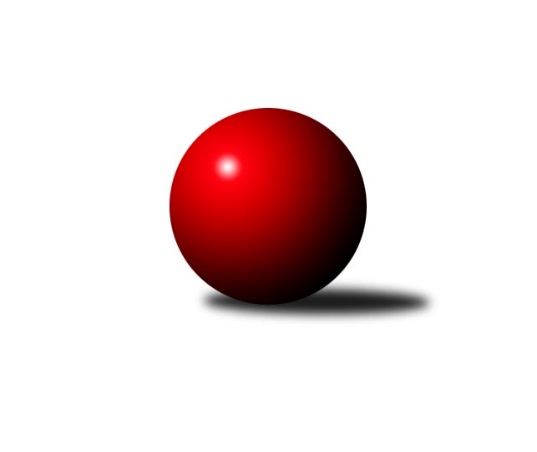 Č.25Ročník 2009/2010	15.3.2010Nejlepšího výkonu v tomto kole: 1696 dosáhlo družstvo: TJ Jiskra Rýmařov ˝C˝Meziokresní přebor-Bruntál, Opava  2009/2010Výsledky 25. kolaSouhrnný přehled výsledků:KK PEPINO Bruntál	- TJ Opava ˝E˝	6:4	1480:1476		15.3.TJ Světlá Hora ˝B˝	- TJ  Krnov ˝C˝	8:2	1593:1526		15.3.TJ Kovohutě Břidličná ˝D˝	- KK Jiskra Rýmařov ˝B˝	6:4	1680:1655		15.3.TJ Jiskra Rýmařov ˝C˝	- TJ Kovohutě Břidličná ˝C˝	6:4	1696:1678		15.3.TJ Sokol Chvalíkovice ˝B˝	- TJ Světlá Hora ˝A˝	8:2	1553:1472		15.3.TJ Horní Benešov ˝F˝	- RSKK Raciborz	2:8	1572:1647		15.3.TJ Opava ˝F˝	- TJ Horní Benešov ˝D˝	2:8	1511:1570		15.3.Tabulka družstev:	1.	KK PEPINO Bruntál	24	20	0	4	151 : 89 	 	 1568	40	2.	TJ Sokol Chvalíkovice ˝B˝	24	18	0	6	170 : 70 	 	 1612	36	3.	TJ Kovohutě Břidličná ˝D˝	23	16	2	5	154 : 76 	 	 1606	34	4.	TJ Horní Benešov ˝D˝	23	15	0	8	149 : 81 	 	 1552	30	5.	KK Jiskra Rýmařov ˝B˝	23	15	0	8	136 : 94 	 	 1600	30	6.	TJ Opava ˝E˝	23	14	0	9	127 : 103 	 	 1547	28	7.	TJ Jiskra Rýmařov ˝C˝	23	13	1	9	138 : 92 	 	 1597	27	8.	KK Minerva Opava ˝C˝	23	12	0	11	123 : 107 	 	 1554	24	9.	TJ Světlá Hora ˝A˝	23	11	1	11	114 : 116 	 	 1521	23	10.	TJ  Krnov ˝C˝	24	10	0	14	103 : 137 	 	 1525	20	11.	TJ Světlá Hora ˝B˝	23	9	0	14	108 : 122 	 	 1516	18	12.	RSKK Raciborz	24	9	0	15	98 : 142 	 	 1506	18	13.	TJ Kovohutě Břidličná ˝C˝	23	7	0	16	90 : 140 	 	 1557	14	14.	TJ Opava ˝F˝	24	3	0	21	58 : 182 	 	 1423	6	15.	TJ Horní Benešov ˝F˝	23	1	0	22	31 : 199 	 	 1405	2Podrobné výsledky kola:	 KK PEPINO Bruntál	1480	6:4	1476	TJ Opava ˝E˝	Rostislav Jiřičný	 	 185 	 170 		355 	 0:2 	 367 	 	183 	 184		Pavla Hendrychová	Jan Mlčák	 	 176 	 152 		328 	 0:2 	 401 	 	184 	 217		Jaromír  Hendrych ml.	Lukáš Janalík	 	 186 	 188 		374 	 2:0 	 342 	 	183 	 159		Pavel Jašek	Tomáš Janalík	 	 209 	 214 		423 	 2:0 	 366 	 	165 	 201		Miroslava Hendrychovározhodčí: Nejlepší výkon utkání: 423 - Tomáš Janalík	 TJ Světlá Hora ˝B˝	1593	8:2	1526	TJ  Krnov ˝C˝	Josef Matušek	 	 208 	 199 		407 	 2:0 	 400 	 	222 	 178		Petr Daranský	Pavel Švéda	 	 183 	 195 		378 	 0:2 	 412 	 	208 	 204		Jiří Chylík	Pavel Přikryl	 	 217 	 207 		424 	 2:0 	 385 	 	192 	 193		Vladislava Kubáčová	Petr Domčík	 	 186 	 198 		384 	 2:0 	 329 	 	164 	 165		Vítězslav Kadlecrozhodčí: Nejlepší výkon utkání: 424 - Pavel Přikryl	 TJ Kovohutě Břidličná ˝D˝	1680	6:4	1655	KK Jiskra Rýmařov ˝B˝	Ivo Mrhal st.	 	 181 	 217 		398 	 0:2 	 399 	 	193 	 206		Jaroslav Horáček	Jaroslav Doseděl	 	 222 	 216 		438 	 2:0 	 408 	 	204 	 204		Michal Ihnát	Ota Pidima	 	 225 	 214 		439 	 2:0 	 428 	 	214 	 214		Štěpán Charník	Josef Václavík	 	 194 	 211 		405 	 0:2 	 420 	 	204 	 216		Martin Mikeskarozhodčí: Nejlepší výkon utkání: 439 - Ota Pidima	 TJ Jiskra Rýmařov ˝C˝	1696	6:4	1678	TJ Kovohutě Břidličná ˝C˝	Miroslava Paulerová *1	 	 174 	 185 		359 	 0:2 	 437 	 	229 	 208		Jaroslav Zelinka	Petra Kysilková	 	 218 	 199 		417 	 0:2 	 426 	 	201 	 225		Anna Dosedělová	Romana Valová	 	 240 	 231 		471 	 2:0 	 399 	 	206 	 193		Lubomír Khýr	Andrea Fučíková	 	 218 	 231 		449 	 2:0 	 416 	 	202 	 214		Pavel Veselkarozhodčí: střídání: *1 od 51. hodu Monika MaňurováNejlepší výkon utkání: 471 - Romana Valová	 TJ Sokol Chvalíkovice ˝B˝	1553	8:2	1472	TJ Světlá Hora ˝A˝	Antonín Hendrych	 	 191 	 187 		378 	 2:0 	 343 	 	175 	 168		Jan Přikryl	Vladimír Kostka	 	 189 	 189 		378 	 0:2 	 384 	 	188 	 196		Pavel Dvořák	Roman Beinhauer	 	 188 	 216 		404 	 2:0 	 370 	 	180 	 190		František Ocelák	Radek Hendrych	 	 186 	 207 		393 	 2:0 	 375 	 	195 	 180		Martin Kadukrozhodčí: Nejlepší výkon utkání: 404 - Roman Beinhauer	 TJ Horní Benešov ˝F˝	1572	2:8	1647	RSKK Raciborz	Daniel Košík	 	 201 	 194 		395 	 2:0 	 365 	 	190 	 175		Lukasz Pawelek	Nikolas Košík	 	 184 	 189 		373 	 0:2 	 426 	 	214 	 212		Marek Prusicki	Jana Branišová	 	 211 	 208 		419 	 0:2 	 422 	 	192 	 230		Mariusz Gierczak	Pavel Štěpaník	 	 204 	 181 		385 	 0:2 	 434 	 	206 	 228		Maciej Basistarozhodčí: Nejlepší výkon utkání: 434 - Maciej Basista	 TJ Opava ˝F˝	1511	2:8	1570	TJ Horní Benešov ˝D˝	Vladislav Kobelár	 	 173 	 198 		371 	 0:2 	 380 	 	183 	 197		Zdeňka Habartová	Jiří Novák	 	 177 	 182 		359 	 0:2 	 412 	 	224 	 188		David Láčík	Karel Michalka	 	 195 	 188 		383 	 0:2 	 411 	 	217 	 194		Petr Kozák	Vilibald Marker	 	 186 	 212 		398 	 2:0 	 367 	 	193 	 174		Miroslav Petřek st.rozhodčí: Nejlepší výkon utkání: 412 - David LáčíkPořadí jednotlivců:	jméno hráče	družstvo	celkem	plné	dorážka	chyby	poměr kuž.	Maximum	1.	Josef Klapetek 	TJ Opava ˝E˝	421.65	283.6	138.1	4.0	7/9	(460)	2.	Lukáš Janalík 	KK PEPINO Bruntál	418.73	286.9	131.9	4.4	8/10	(479)	3.	Roman Beinhauer 	TJ Sokol Chvalíkovice ˝B˝	416.20	289.5	126.7	6.0	8/9	(460)	4.	Marek Hynar 	TJ Sokol Chvalíkovice ˝B˝	416.19	291.0	125.2	6.4	7/9	(436)	5.	Tomáš Janalík 	KK PEPINO Bruntál	414.32	283.7	130.6	5.5	10/10	(458)	6.	Miroslava Paulerová 	TJ Jiskra Rýmařov ˝C˝	414.29	281.9	132.4	3.9	9/9	(496)	7.	Petr Domčík 	TJ Světlá Hora ˝B˝	412.37	286.0	126.3	6.0	7/10	(458)	8.	Josef Václavík 	TJ Kovohutě Břidličná ˝D˝	410.60	286.3	124.3	6.4	7/9	(444)	9.	Martin Mikeska 	KK Jiskra Rýmařov ˝B˝	408.53	281.7	126.8	5.5	8/9	(470)	10.	Petr Kozák 	TJ Horní Benešov ˝D˝	406.46	282.1	124.4	4.8	9/10	(473)	11.	Maciej Basista 	RSKK Raciborz	406.19	277.9	128.3	4.0	9/9	(457)	12.	Antonín Hendrych 	TJ Sokol Chvalíkovice ˝B˝	405.58	284.2	121.4	7.6	9/9	(452)	13.	Radek Hendrych 	TJ Sokol Chvalíkovice ˝B˝	405.50	284.0	121.5	7.0	6/9	(445)	14.	Jaroslav Doseděl 	TJ Kovohutě Břidličná ˝D˝	404.17	279.5	124.7	5.6	9/9	(444)	15.	David Stromský 	KK Minerva Opava ˝C˝	403.46	278.9	124.5	6.0	6/9	(452)	16.	Andrea Fučíková 	TJ Jiskra Rýmařov ˝C˝	400.40	278.4	122.0	8.8	9/9	(459)	17.	Miloslav  Petrů 	TJ Horní Benešov ˝D˝	400.20	283.4	116.8	6.3	9/10	(454)	18.	Mariusz Gierczak 	RSKK Raciborz	399.99	278.7	121.2	6.9	7/9	(430)	19.	Josef Mikeska 	KK Jiskra Rýmařov ˝B˝	399.94	282.1	117.8	7.0	8/9	(458)	20.	František Ocelák 	TJ Světlá Hora ˝A˝	399.70	285.6	114.1	8.3	8/10	(449)	21.	Miroslava Hendrychová 	TJ Opava ˝E˝	398.70	275.5	123.2	7.6	7/9	(436)	22.	Ota Pidima 	TJ Kovohutě Břidličná ˝D˝	398.55	278.4	120.1	7.3	9/9	(461)	23.	Jaromír Čech 	TJ  Krnov ˝C˝	398.52	285.3	113.2	8.0	9/9	(454)	24.	František Pončík 	TJ Kovohutě Břidličná ˝D˝	398.48	278.6	119.9	6.3	6/9	(420)	25.	Pavel Vládek 	TJ Kovohutě Břidličná ˝D˝	397.93	278.7	119.3	8.0	9/9	(456)	26.	Jaromír Hendrych 	TJ Opava ˝E˝	397.24	278.1	119.1	7.7	6/9	(437)	27.	Romana Valová 	TJ Jiskra Rýmařov ˝C˝	396.37	273.2	123.2	6.0	9/9	(476)	28.	Eva Schreiberová 	TJ Jiskra Rýmařov ˝C˝	396.21	277.4	118.9	8.9	7/9	(453)	29.	Štěpán Charník 	KK Jiskra Rýmařov ˝B˝	394.26	274.5	119.8	7.6	8/9	(476)	30.	Pavel Přikryl 	TJ Světlá Hora ˝B˝	394.20	274.0	120.2	7.2	8/10	(471)	31.	Pavel Veselka 	TJ Kovohutě Břidličná ˝C˝	394.11	271.7	122.4	6.1	9/9	(438)	32.	Jan Strnadel 	KK Minerva Opava ˝C˝	392.09	278.0	114.1	8.1	9/9	(430)	33.	Jaroslav Zelinka 	TJ Kovohutě Břidličná ˝C˝	391.36	278.5	112.8	9.9	7/9	(437)	34.	Josef Novotný 	KK PEPINO Bruntál	390.08	271.2	118.9	7.1	8/10	(413)	35.	František Habrman 	TJ Kovohutě Břidličná ˝C˝	389.77	270.9	118.9	7.1	6/9	(439)	36.	Lubomír Bičík 	KK Minerva Opava ˝C˝	389.36	268.0	121.4	9.3	7/9	(440)	37.	Marta Andrejčáková 	KK Minerva Opava ˝C˝	388.64	282.9	105.7	9.6	6/9	(465)	38.	Petr Daranský 	TJ  Krnov ˝C˝	388.32	272.6	115.8	8.9	8/9	(449)	39.	Michal Ihnát 	KK Jiskra Rýmařov ˝B˝	387.81	273.2	114.6	8.6	9/9	(454)	40.	Josef Provaz 	TJ Světlá Hora ˝B˝	387.81	266.3	121.5	8.1	7/10	(427)	41.	Anna Dosedělová 	TJ Kovohutě Břidličná ˝C˝	386.38	270.8	115.6	9.5	9/9	(435)	42.	Zdeňka Habartová 	TJ Horní Benešov ˝D˝	385.64	273.9	111.8	7.0	9/10	(445)	43.	Lubomír Khýr 	TJ Kovohutě Břidličná ˝C˝	383.72	273.2	110.5	9.1	6/9	(413)	44.	Zdenek Hudec 	TJ Světlá Hora ˝A˝	381.89	268.1	113.8	8.5	9/10	(433)	45.	Jaroslav Lakomý 	TJ  Krnov ˝C˝	381.16	270.5	110.6	9.3	8/9	(426)	46.	Martin Kaduk 	TJ Světlá Hora ˝A˝	379.83	270.8	109.0	9.1	9/10	(441)	47.	Pavel Dvořák 	TJ Světlá Hora ˝A˝	378.58	264.7	113.9	9.6	9/10	(428)	48.	Martin Chalupa 	KK Minerva Opava ˝C˝	377.01	271.1	106.0	9.6	6/9	(412)	49.	Josef Matušek 	TJ Světlá Hora ˝B˝	376.61	267.6	109.0	9.7	9/10	(437)	50.	Cezary Koczorski 	RSKK Raciborz	376.37	270.5	105.8	11.2	7/9	(401)	51.	Pavla Hendrychová 	TJ Opava ˝E˝	375.43	267.0	108.5	10.1	9/9	(427)	52.	Vladislav Kobelár 	TJ Opava ˝F˝	374.60	268.8	105.8	10.8	9/9	(428)	53.	Jiří Chylík 	TJ  Krnov ˝C˝	372.63	266.4	106.2	9.9	6/9	(412)	54.	Vladislava Kubáčová 	TJ  Krnov ˝C˝	372.59	268.4	104.2	9.7	7/9	(406)	55.	Pavel Štěpaník 	TJ Horní Benešov ˝F˝	372.18	261.6	110.6	10.3	7/9	(429)	56.	Marek Prusicki 	RSKK Raciborz	369.49	267.1	102.4	11.0	8/9	(426)	57.	Pavel Jašek 	TJ Opava ˝E˝	366.69	262.9	103.8	10.5	6/9	(425)	58.	Kateřina Kocourková 	TJ Horní Benešov ˝F˝	365.56	266.3	99.2	11.5	6/9	(434)	59.	Lukasz Pawelek 	RSKK Raciborz	363.05	259.1	103.9	13.1	7/9	(400)	60.	Vilibald Marker 	TJ Opava ˝F˝	352.82	255.9	96.9	13.0	9/9	(398)	61.	Karel Michalka 	TJ Opava ˝F˝	352.02	257.6	94.5	14.5	9/9	(434)	62.	Daniel Košík 	TJ Horní Benešov ˝F˝	349.60	252.6	97.0	13.2	8/9	(395)	63.	Jana Branišová 	TJ Horní Benešov ˝F˝	346.50	251.9	94.6	13.4	7/9	(419)	64.	Patricie Šrámková 	TJ Horní Benešov ˝F˝	344.07	252.8	91.3	16.0	7/9	(403)	65.	Jiří Novák 	TJ Opava ˝F˝	335.96	241.6	94.4	13.2	7/9	(383)	66.	Magdalena Soroka 	RSKK Raciborz	320.56	235.2	85.3	18.7	6/9	(377)		Miloslav Slouka 	KK Jiskra Rýmařov ˝B˝	427.78	287.4	140.4	3.1	5/9	(465)		Milan Franer 	TJ Opava ˝F˝	419.50	296.5	123.0	3.7	2/9	(453)		Zdeněk Žanda 	TJ Horní Benešov ˝F˝	413.25	280.3	133.0	7.5	2/9	(442)		Jaroslav Horáček 	KK Jiskra Rýmařov ˝B˝	408.25	285.3	123.0	6.8	2/9	(429)		Vladimír Kostka 	TJ Sokol Chvalíkovice ˝B˝	407.13	282.0	125.1	6.1	5/9	(458)		Vojtěch Orlík 	TJ Sokol Chvalíkovice ˝B˝	407.00	288.0	119.0	9.0	1/9	(407)		Monika Maňurová 	TJ Jiskra Rýmařov ˝C˝	404.75	281.1	123.6	5.2	3/9	(446)		Dominik Tesař 	TJ Horní Benešov ˝F˝	401.00	278.0	123.0	7.0	1/9	(401)		Jan Chovanec 	TJ Sokol Chvalíkovice ˝B˝	399.35	284.7	114.7	8.1	5/9	(429)		Sabina Trulejová 	TJ Sokol Chvalíkovice ˝B˝	399.00	274.0	125.0	4.0	1/9	(411)		Beáta Jašková 	TJ Opava ˝E˝	399.00	291.0	108.0	12.0	1/9	(399)		Ivo Mrhal  st.	TJ Kovohutě Břidličná ˝D˝	398.00	288.0	110.0	9.0	1/9	(398)		Jindřich Dankovič 	TJ Horní Benešov ˝D˝	396.50	278.3	118.3	3.9	4/10	(431)		Jiří Holáň 	KK Minerva Opava ˝C˝	395.00	265.0	130.0	6.0	1/9	(395)		Hana Heiserová 	KK Minerva Opava ˝C˝	389.05	271.8	117.3	8.4	4/9	(426)		Petra Kysilková 	TJ Jiskra Rýmařov ˝C˝	387.50	278.5	109.0	9.7	3/9	(424)		Olga Kiziridisová 	KK PEPINO Bruntál	382.83	271.0	111.8	8.6	6/10	(421)		David Láčík 	TJ Horní Benešov ˝D˝	381.25	270.3	111.0	9.1	6/10	(412)		Pavel Jašek 	TJ Sokol Chvalíkovice ˝B˝	381.00	264.0	117.0	6.0	1/9	(381)		Jaromír  Hendrych ml. 	TJ Opava ˝E˝	379.80	263.6	116.2	8.8	5/9	(401)		Lumír Hynar 	TJ Sokol Chvalíkovice ˝B˝	374.00	262.5	111.5	8.0	1/9	(403)		Jan Kriwenky 	TJ Horní Benešov ˝D˝	373.20	269.4	103.8	6.5	3/10	(443)		Richard Janalík 	KK PEPINO Bruntál	370.56	257.0	113.6	6.6	3/10	(378)		Miroslav Petřek  st.	TJ Horní Benešov ˝D˝	368.55	266.2	102.4	11.3	5/10	(430)		Miroslav Nosek 	TJ Sokol Chvalíkovice ˝B˝	368.37	261.6	106.7	9.8	5/9	(387)		Jan Přikryl 	TJ Světlá Hora ˝A˝	367.60	265.1	102.5	13.1	6/10	(428)		Jiří Volný 	TJ Opava ˝F˝	366.00	259.9	106.1	11.6	4/9	(392)		Rostislav Jiřičný 	KK PEPINO Bruntál	365.07	261.4	103.6	10.6	6/10	(396)		Anna Novosadová 	TJ  Krnov ˝C˝	364.00	260.9	103.1	12.4	4/9	(404)		Vlastimil Trulej 	TJ Sokol Chvalíkovice ˝B˝	363.00	254.0	109.0	12.0	1/9	(363)		Miroslav Langer 	TJ Světlá Hora ˝B˝	358.00	260.6	97.4	13.0	5/10	(378)		Milan Milián 	KK PEPINO Bruntál	356.17	257.2	99.0	15.0	6/10	(375)		Pavel Švéda 	TJ Světlá Hora ˝B˝	352.00	254.8	97.2	13.8	5/10	(378)		Stanislav Troják 	KK Minerva Opava ˝C˝	343.67	249.7	94.0	11.3	3/9	(376)		Vlastimil Polášek 	TJ Světlá Hora ˝A˝	341.00	239.0	102.0	9.0	1/10	(341)		Lukáš Kysela 	TJ Opava ˝F˝	338.50	246.0	92.5	15.5	1/9	(360)		Jan Mlčák 	KK PEPINO Bruntál	337.75	254.8	83.0	16.5	2/10	(354)		Jaromír Návrat 	TJ Světlá Hora ˝B˝	333.75	251.0	82.8	18.0	4/10	(392)		Nikolas Košík 	TJ Horní Benešov ˝F˝	330.38	249.2	81.2	16.8	4/9	(387)		Vítězslav Kadlec 	TJ  Krnov ˝C˝	328.33	239.3	89.0	15.8	3/9	(352)		Andrea Krpcová 	TJ Horní Benešov ˝F˝	322.00	242.0	80.0	20.0	1/9	(322)		Jiří Hendrych 	TJ Opava ˝E˝	312.00	236.0	76.0	18.0	1/9	(312)		Jitka Kovalová 	TJ  Krnov ˝C˝	298.00	212.0	86.0	17.0	1/9	(298)		Milan Volf 	KK PEPINO Bruntál	293.00	218.3	74.7	16.0	1/10	(321)Sportovně technické informace:Starty náhradníků:registrační číslo	jméno a příjmení 	datum startu 	družstvo	číslo startu
Hráči dopsaní na soupisku:registrační číslo	jméno a příjmení 	datum startu 	družstvo	Program dalšího kola:26. kolo22.3.2010	po	16:30	TJ Opava ˝E˝ - TJ Opava ˝F˝	22.3.2010	po	17:00	TJ Horní Benešov ˝D˝ - TJ Sokol Chvalíkovice ˝B˝	22.3.2010	po	17:00	TJ Světlá Hora ˝A˝ - TJ Jiskra Rýmařov ˝C˝	22.3.2010	po	17:00	TJ Kovohutě Břidličná ˝C˝ - TJ Kovohutě Břidličná ˝D˝	22.3.2010	po	17:00	KK Jiskra Rýmařov ˝B˝ - TJ Světlá Hora ˝B˝	22.3.2010	po	17:00	TJ  Krnov ˝C˝ - TJ Horní Benešov ˝F˝	22.3.2010	po	18:00	RSKK Raciborz - KK Minerva Opava ˝C˝	Nejlepší šestka kola - absolutněNejlepší šestka kola - absolutněNejlepší šestka kola - absolutněNejlepší šestka kola - absolutněNejlepší šestka kola - dle průměru kuželenNejlepší šestka kola - dle průměru kuželenNejlepší šestka kola - dle průměru kuželenNejlepší šestka kola - dle průměru kuželenNejlepší šestka kola - dle průměru kuželenPočetJménoNázev týmuVýkonPočetJménoNázev týmuPrůměr (%)Výkon8xRomana ValováRýmařov C47110xTomáš JanalíkPEPINO115.534237xAndrea FučíkováRýmařov C4496xRomana ValováRýmařov C111.854714xOta PidimaBřidličná D4396xOta PidimaBřidličná D111.424393xJaroslav DosedělBřidličná D4383xJaroslav DosedělBřidličná D111.164382xJaroslav ZelinkaBřidličná C4371xJaromír  Hendrych ml.TJ Opava E109.524014xMaciej BasistaRaciborz4347xMaciej BasistaRaciborz109.13434